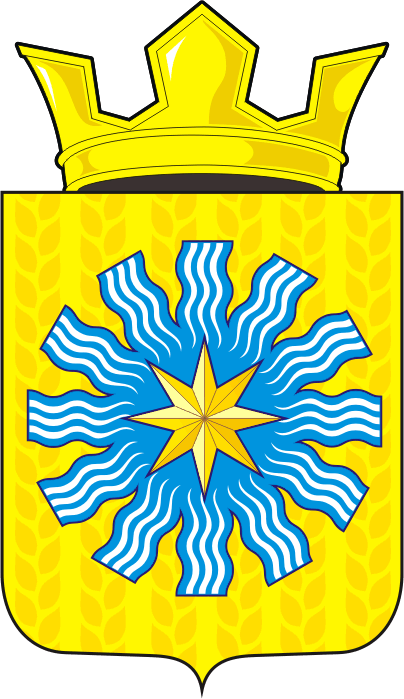 СОВЕТ ДЕПУТАТОВМУНИЦИПАЛЬНОГО ОБРАЗОВАНИЯАЛЕКСАНДРОВСКИЙ СЕЛЬСОВЕТСАРАКТАШСКОГО РАЙОНАОРЕНБУРГСКОЙ ОБЛАСТИЧЕТВЕРТЫЙ СОЗЫВР Е Ш Е Н И Е внеочередного двенадцатого заседания Совета депутатовАлександровского сельсовета четвертого созыва09.12.2021                           с. Вторая Александровка                             № 50В соответствии со статьей 17.1 Федерального закона от 06 октября 2003 г N 131-ФЗ "Об общих принципах организации местного самоуправления в Российской Федерации", статьями 3, 23, 30 Федерального закона от 31 июля 2020 г N 248-ФЗ "О государственном контроле (надзоре) и муниципальном контроле в Российской Федерации",  руководствуясь Уставом муниципального образования Александровский  сельсовет,  Совет депутатов Александровского сельсовета РЕШИЛ:1. Утвердить:1.1.  Положение о муниципальном жилищном контроле на территории сельского поселения Александровский сельсовет Саракташского района Оренбургской области (приложение N 1);1.2. Ключевые показатели муниципального жилищного контроля на территории сельского поселения Александровский сельсовет Саракташского района Оренбургской области и их целевые значения, индикативные показатели муниципального жилищного контроля на территории сельского поселения (приложение N 2);1.3.  Перечень индикаторов риска нарушения обязательных требований при осуществлении муниципального жилищного контроля на территории сельского поселения   Александровский сельсовет Саракташского района Оренбургской области (приложение N 3).        2. Настоящее решение вступает в силу со дня его обнародования, но не ранее 01 января 2022 г.,  и подлежит размещению на официальном сайте Александровского сельсовета  Саракташского района Оренбургской области.        3. Со дня вступления в силу настоящего Решения признать утратившим силу Решение Совета депутатов муниципального образования Александровский сельсовет Саракташского района Оренбургской области № 100 от 26.03.2013 г  «Об утверждении Положения о муниципальном жилищном контроле на территории муниципального образования Александровский   сельсовет Саракташского района»      4. Контроль за исполнением решения возложить на постоянную комиссию по мандатным вопросам, вопросам местного самоуправления, законности, правопорядка (Севостьянова Н.И.)Глава муниципального образования Александровский сельсоветСаракташского района Оренбургской области                          Е.Д. РябенкоРазослано: администрации района, прокуратуре района, постоянной комиссии, на официальный сайт администрации, в дело.Приложение 1к решению Совета депутатовАлександровского сельсоветаот 09.12.2021 № 50ПОЛОЖЕНИЕО МУНИЦИПАЛЬНОМ ЖИЛИЩНОМ КОНТРОЛЕНА ТЕРРИТОРИИ СЕЛЬСКОГО ПОСЕЛЕНИЯ АЛЕКСАНДРОВСКИЙ СЕЛЬСОВЕТ САРАКТАШСКОГО РАЙОНА ОРЕНБУРГСКОЙ ОБЛАСТИРаздел 1. ОБЩИЕ ПОЛОЖЕНИЯ1. Положение об осуществлении муниципального жилищного контроля на территории  сельского поселения Александровский сельсовет Саракташского района Оренбургской области (далее – «Положение») устанавливает порядок организации и осуществления муниципального жилищного контроля на территории сельского поселения Александровского сельсовета Саракташского района Оренбургской области (далее – «Александровский сельсовет»). 2. Под муниципальным жилищным контролем понимается деятельность контрольного органа, направленная на предупреждение, выявление и пресечение нарушений обязательных требований, установленных в соответствии с жилищным законодательством, законодательством об энергосбережении и о повышении энергетической эффективности (далее - обязательные требования) в отношении муниципального жилищного фонда, осуществляемая в пределах полномочий органа муниципального жилищного контроля посредством профилактики нарушений обязательных требований, оценки соблюдения контролируемыми лицами обязательных требований, выявления их нарушений, принятия предусмотренных законодательством Российской Федерации мер по пресечению выявленных нарушений обязательных требований, устранению их последствий и (или) восстановлению правового положения, существовавшего до возникновения таких нарушений.3. Муниципальный жилищный контроль на территории Александровского сельсовета осуществляется Администрацией Александровского сельсовета  (далее – «контрольный орган»).4. От имени контрольного органа муниципальный жилищный контроль вправе осуществлять следующие должностные лица:1) руководитель (заместитель руководителя) контрольного органа;2) должностное лицо контрольного органа, в должностные обязанности которого в соответствии с должностной инструкцией входит осуществление полномочий по муниципального жилищному контролю, в том числе проведение профилактических мероприятий и контрольных мероприятий (далее также - инспектор).5. Предметом муниципального жилищного контроля является соблюдение юридическими лицами, индивидуальными предпринимателями и гражданами обязательных требований, установленных жилищным законодательством, законодательством об энергосбережении и о повышении энергетической эффективности в отношении муниципального жилищного фонда:1) требований к использованию и сохранности жилищного фонда, в том числе требований к жилым помещениям, их использованию и содержанию, использованию и содержанию общего имущества собственников помещений в многоквартирных домах, порядку осуществления перевода жилого помещения в нежилое помещение и нежилого помещения в жилое в многоквартирном доме, порядку осуществления перепланировки и (или) переустройства помещений в многоквартирном доме;2) требований к формированию фондов капитального ремонта;3) требований к созданию и деятельности юридических лиц, индивидуальных предпринимателей, осуществляющих управление многоквартирными домами, оказывающих услуги и (или) выполняющих работы по содержанию и ремонту общего имущества в многоквартирных домах;4) требований к предоставлению коммунальных услуг пользователям помещений в многоквартирных домах и жилых домов;5) правил изменения размера платы за содержание жилого помещения в случае оказания услуг и выполнения работ по управлению, содержанию и ремонту общего имущества в многоквартирном доме ненадлежащего качества и (или) с перерывами, превышающими установленную продолжительность;6) правил содержания общего имущества в многоквартирном доме и правил изменения размера платы за содержание жилого помещения;7) правил предоставления, приостановки и ограничения предоставления коммунальных услуг пользователям помещений в многоквартирных домах и жилых домов;8) требований энергетической эффективности и оснащенности помещений многоквартирных домов и жилых домов приборами учета используемых энергетических ресурсов;9) требований к порядку размещения ресурсоснабжающими организациями, лицами, осуществляющими деятельность по управлению многоквартирными домами, информации в государственной информационной системе жилищно-коммунального хозяйства (далее - система);10) требований к обеспечению доступности для инвалидов помещений в многоквартирных домах;11) требований к предоставлению жилых помещений в наемных домах социального использования;12) исполнение решений, принятых контрольным органом по результатам контрольных мероприятий.6. Объектом муниципального жилищного контроля (далее - объект контроля) является:1) деятельность, действия (бездействие) по пользованию жилыми помещениями муниципального жилищного фонда;2) деятельность, действия (бездействие) по переводу жилого помещения в нежилое помещение и нежилого помещения в жилое в многоквартирном доме, по осуществлению перепланировки и (или) переустройства помещений в многоквартирном доме;3) деятельность, действия (бездействие) по формированию фондов капитального ремонта;4) деятельность, действия (бездействие) по предоставлению коммунальных услуг пользователям помещений в многоквартирных домах и жилых домов;5) деятельность, действия (бездействие) по управлению многоквартирными домами, включающая в себя:- деятельность, действия (бездействие) по оказанию услуг и (или) выполнению работ по содержанию и ремонту общего имущества в многоквартирных домах;- деятельность, действия (бездействие) по изменению размера платы за содержание жилого помещения в случае оказания услуг и выполнения работ по управлению, содержанию и ремонту общего имущества в многоквартирном доме ненадлежащего качества и (или) с перерывами, превышающими установленную продолжительность;- деятельность, действия (бездействие) по соблюдению требований энергетической эффективности и оснащенности помещений многоквартирных домов и жилых домов приборами учета используемых энергетических ресурсов;- деятельность, действия (бездействие) по обеспечению доступности для инвалидов помещений в многоквартирных домах;6) деятельность, действия (бездействие) по размещению информации в системе;7) деятельность, действия (бездействие) по предоставлению жилых помещений в наемных домах социального использования.7. Лицами, контролируемыми контрольным органом, являются граждане и организации, деятельность которых подлежат муниципальному жилищному контролю (далее - контролируемые лица), в том числе:- юридические лица, индивидуальные предприниматели, осуществляющие управление многоквартирными домами, оказывающие услуги и (или) выполняющих работы по содержанию и ремонту общего имущества в многоквартирных домах кроме юридических лиц, индивидуальных предпринимателей, осуществляющих деятельность на основании лицензии на осуществление предпринимательской деятельности по управлению многоквартирными домами на территории Оренбургской области;- юридические лица, в том числе ресурсоснабжающие организации, индивидуальные предприниматели, осуществляющие предоставление коммунальных услуг пользователям муниципальных жилых помещений в многоквартирных домах и жилых домов;- юридические лица, на имя которых открыты специальные счета для формирования фондов капитального ремонта многоквартирных домов;- граждане, в пользовании которых находятся помещения муниципального жилищного фонда.8. Учет объектов контроля обеспечивается контрольным органом в соответствии с Федеральным законом от 31 июля 2020 года N 248-ФЗ "О государственном контроле (надзоре) и муниципальном контроле в Российской Федерации" (далее - Федеральный закон N 248-ФЗ), настоящим положением.9. При сборе, обработке, анализе и учете сведений об объектах контроля для целей их учета контрольные органы используют информацию, представляемую им в соответствии с нормативными правовыми актами, информацию, получаемую в рамках межведомственного взаимодействия, а также общедоступную информацию.10. С учетом требований части 7 статьи 22 и части 2 статьи 61 Федерального закона N 248-ФЗ система оценки и управления рисками причинения вреда (ущерба) охраняемым законом ценностям при осуществлении муниципального жилищного контроля не применяется. Муниципальный жилищный контроль осуществляется без проведения плановых контрольных мероприятий.11. Организация и осуществление муниципального жилищного контроля регулируются положениями Федерального закона N 248-ФЗ.Раздел 2. ПРОФИЛАКТИКА РИСКОВ ПРИЧИНЕНИЯ ВРЕДА(УЩЕРБА) ОХРАНЯЕМЫМ ЗАКОНОМ ЦЕННОСТЯМГлава 1. ОРГАНИЗАЦИЯ ПРОФИЛАКТИКИНАРУШЕНИЯ ОБЯЗАТЕЛЬНЫХ ТРЕБОВАНИЙ12. Профилактика нарушения обязательных требований направлена на предупреждение нарушений обязательных требований контролируемыми лицами и достижение следующих основных целей:- стимулирование добросовестного соблюдения обязательных требований контролируемыми лицами;- устранение условий, причин и факторов, способных привести к нарушениям обязательных требований и (или) причинению вреда (ущерба) охраняемым законом ценностям;- создание условий для доведения обязательных требований до контролируемых лиц, повышение информированности о способах их соблюдения.13. Профилактика нарушения обязательных требований осуществляется в соответствии с Программой профилактики рисков причинения вреда (ущерба) охраняемым законом ценностям (далее - программа профилактики).14. Программа профилактики утверждается ежегодно в срок до 20 декабря года, предшествующего году ее реализации, и состоит из следующих разделов:1) анализ текущего состояния осуществления муниципального жилищного контроля, описание текущего уровня развития профилактической деятельности контрольного органа, характеристику проблем, на решение которых направлена программа профилактики;2) цели и задачи реализации программы профилактики;3) перечень профилактических мероприятий, сроки (периодичность) их проведения;4) показатели результативности и эффективности программы профилактики.15. Разработка и утверждение программы профилактики осуществляется контрольным органом в порядке, утвержденном Правительством Российской Федерации.16. Утвержденная программа профилактики размещается на официальном сайте контрольного органа.17. Профилактические мероприятия, предусмотренные программой профилактики, обязательны для проведения контрольным органом.18. Контрольный орган проводит следующие профилактические мероприятия:информирование;консультирование.Орган контроля может проводить профилактические мероприятия, не предусмотренные программой профилактики:объявление предостережения;профилактический визит.Учет проводимых контрольным органом профилактических мероприятий в виде объявления предостережения и профилактического визита осуществляется путем внесения информации о проводимых профилактических мероприятиях в Единый реестр контрольных (надзорных) мероприятий.19. Контрольный орган при проведении профилактических мероприятий осуществляет взаимодействие с гражданами, организациями только в случаях, установленных настоящим Положением и действующим законодательством. При этом профилактические мероприятия, в ходе которых осуществляется взаимодействие с контролируемыми лицами, проводятся только с согласия данных контролируемых лиц либо по их инициативе.20. В случае, если при проведении профилактического мероприятия установлено, что объекты контроля представляют явную непосредственную угрозу причинения вреда (ущерба) охраняемым законом ценностям или такой вред (ущерб) причинен, инспектор незамедлительно направляет информацию об этом руководителю контрольного органа для принятия решения о проведении контрольных мероприятий.Глава 2. ИНФОРМИРОВАНИЕ21. Контрольный орган осуществляет информирование контролируемых лиц и иных заинтересованных лиц по вопросам соблюдения обязательных требований.22. Информирование осуществляется посредством размещения соответствующих сведений на официальном сайте контрольного органа, в средствах массовой информации, через личные кабинеты контролируемых лиц в государственных информационных системах (при их наличии) и в иных формах.23. Контрольный орган размещает и поддерживает в актуальном состоянии на своем официальном сайте:1) тексты нормативных правовых актов, регулирующих осуществление муниципального жилищного контроля;2) сведения об изменениях, внесенных в нормативные правовые акты, регулирующие осуществление муниципального жилищного контроля, о сроках и порядке их вступления в силу;3) перечень нормативных правовых актов с указанием структурных единиц этих актов, содержащих обязательные требования, оценка соблюдения которых является предметом муниципального жилищного контроля, а также информацию о мерах ответственности, применяемых при нарушении обязательных требований, с текстами в действующей редакции;4) руководства по соблюдению обязательных требований, разработанные и утвержденные в соответствии с Федеральным законом от 31 июля 2020 года N 247-ФЗ "Об обязательных требованиях в Российской Федерации";5) перечень индикаторов риска нарушения обязательных требований;6) программу профилактики рисков причинения вреда;7) исчерпывающий перечень сведений, которые могут запрашиваться контрольным органом у контролируемого лица;8) сведения о способах получения консультаций по вопросам соблюдения обязательных требований;9) сведения о порядке досудебного обжалования решений контрольного органа, действий (бездействия) его должностных лиц;10) доклады о муниципальном жилищном контроле;11) иные сведения, предусмотренные нормативными правовыми актами Российской Федерации, нормативными правовыми актами субъектов Российской Федерации, муниципальными правовыми актами и (или) программами профилактики рисков причинения вреда.Глава 3. КОНСУЛЬТИРОВАНИЕ24. Консультирование по обращениям контролируемых лиц и их представителей осуществляют инспекторы. Консультирование осуществляется без взимания платы.25. Консультирование в устной форме осуществляется по телефону, посредством видео-конференц-связи, на личном приеме, либо в ходе проведения профилактического и (или) контрольного мероприятия, по следующим вопросам:1) местонахождение, контактные телефоны, адрес официального сайта контрольного органа в информационно-телекоммуникационной сети Интернет и адреса электронной почты контрольного органа;2) график работы контрольного органа, время приема посетителей;3) номера кабинетов, где проводятся прием и информирование посетителей по вопросам осуществления муниципального жилищного контроля, а также фамилии, имена, отчества (при наличии) инспекторов, осуществляющих прием и информирование;4) перечень нормативных правовых актов, регулирующих осуществление муниципального жилищного контроля;5) перечень актов, содержащих обязательные требования.26. По итогам консультирования информация, предоставленная в ходе устного консультирования, в письменной форме контролируемым лицам и их представителям не предоставляется.27. Контролируемое лицо вправе направить в контрольный орган запрос о предоставлении письменного ответа об организации и осуществлении муниципального жилищного контроля, в порядке и в сроки, установленные Федеральным законом от 02 мая 2006 года N 59-ФЗ "О порядке рассмотрения обращений граждан Российской Федерации".28. Консультирование в письменной форме, в соответствии с запросом контролируемого лица о предоставлении информации об организации и осуществлении муниципального жилищного контроля, осуществляется по следующим вопросам:1) основание отнесения объекта контроля, принадлежащего обратившемуся контролируемому лицу или используемого таким контролируемым лицом, к категории риска;2) основание назначения контрольного мероприятия в случае назначения такого контрольного мероприятия в отношении объекта контроля, принадлежащего обратившемуся контролируемому лицу или используемого таким контролируемым лицом;3) основание объявления обратившемуся контролируемому лицу предостережения;4) наличие запланированных контрольных мероприятий в отношении объектов контроля, принадлежащих обратившемуся контролируемому лицу или используемых таким контролируемым лицом.29. При осуществлении консультирования инспектор обязан соблюдать конфиденциальность информации, доступ к которой ограничен в соответствии с законодательством Российской Федерации.30. В ходе консультирования не может предоставляться информация, содержащая оценку конкретного контрольного мероприятия, решений и (или) действий должностных лиц контрольного органа, иных участников контрольного мероприятия, а также результаты проведенных в рамках контрольного мероприятия экспертизы, испытаний.Информация, ставшая известной должностному лицу контрольного органа в ходе консультирования, не может использоваться контрольным органом в целях оценки контролируемого лица по вопросам соблюдения обязательных требований.31. Контрольный орган осуществляет учет консультирований.32. Консультирование по однотипным обращениям контролируемых лиц и их представителей осуществляется посредством размещения на официальном сайте контрольного органа письменного разъяснения, подписанного руководителем контрольного органа.Глава 4. ОБЪЯВЛЕНИЕ ПРЕДОСТЕРЕЖЕНИЯ33. В случае наличия у контрольного органа сведений о готовящихся нарушениях обязательных требований или признаках нарушений обязательных требований и (или) в случае отсутствия подтвержденных данных о том, что нарушение обязательных требований причинило вред (ущерб) охраняемым законом ценностям либо создало угрозу причинения вреда (ущерба) охраняемым законом ценностям, контрольный орган объявляет контролируемому лицу предостережение о недопустимости нарушения обязательных требований и предлагает принять меры по обеспечению соблюдения обязательных требований.34. Предостережение о недопустимости нарушения обязательных требований объявляется и направляется контролируемому лицу посредством государственной информационной системы жилищно-коммунального хозяйства.Предостережение о недопустимости нарушения обязательных требований содержит в себе указание на соответствующие обязательные требования, предусматривающий их нормативный правовой акт, информацию о том, какие конкретно действия (бездействие) контролируемого лица могут привести или приводят к нарушению обязательных требований, а также предложение о принятии мер по обеспечению соблюдения данных требований и не может содержать требование представления контролируемым лицом сведений и документов.35. Контролируемое лицо вправе после получения предостережения в течение 30 дней со дня его получения подать в контрольный орган возражение в отношении указанного предостережения, содержащее следующие сведения:1) наименование контрольного органа, в который направляется возражение;2) наименование юридического лица, фамилию, имя и отчество (последнее - при наличии) индивидуального предпринимателя или гражданина, а также номер (номера) контактного телефона, адрес (адреса) электронной почты (при наличии) и почтовый адрес, по которым должен быть направлен ответ контролируемому лицу;3) дату и номер предостережения;4) доводы, на основании которых контролируемое лицо не согласно с объявленным предостережением;5) дату получения предостережения контролируемым лицом;6) обоснование позиции в отношении указанных в предостережении готовящихся или возможных действиях (бездействии), которые приводят или могут привести к нарушению обязательных требований, при необходимости с приложением документов либо их заверенных копий;7) личную подпись и дату.36. Возражение направляется контролируемым лицом на бумажном носителе почтовым отправлением либо в форме электронного документа, подписанного электронной подписью, в порядке, определенном законодательством Российской Федерации, на указанный в предостережении адрес электронной почты.37. Контрольный орган в течение 20 календарных дней со дня регистрации возражения:1) обеспечивают объективное, всестороннее и своевременное рассмотрение возражения, в случае необходимости - с участием контролируемого лица, направившего возражение, или его уполномоченного представителя;2) при необходимости запрашивают документы и материалы в других государственных органах, органах местного самоуправления и у иных лиц;3) по результатам рассмотрения возражения принимают меры, направленные на восстановление или защиту нарушенных прав и законных интересов контролируемого лица;4) направляют письменный ответ по существу поставленных в возражении вопросов.Повторно направленные возражения по тем же основаниям контрольным органом не рассматриваются.38. По результатам рассмотрения возражения контрольный орган принимает одно из следующих решений:1) удовлетворяет возражение в форме отмены объявленного предостережения;2) отказывает в удовлетворении возражения.Мотивированный ответ о результатах рассмотрения возражения контрольный орган направляет контролируемому лицу, подавшему возражение, не позднее дня, следующего за днем принятия решения, в письменной форме и по его желанию в электронной форме.39. Контрольным орган осуществляет учет объявленных ими предостережений о недопустимости нарушения обязательных требований и использует соответствующие данные для проведения иных профилактических мероприятий и контрольных мероприятий.Глава 5. ПРОФИЛАКТИЧЕСКИЙ ВИЗИТ40. Профилактический визит проводится инспектором в форме профилактической беседы по месту осуществления деятельности контролируемого лица либо путем использования видео-конференц-связи.В ходе профилактического визита контролируемое лицо информируется об обязательных требованиях, предъявляемых к объектам контроля.41. В ходе профилактического визита инспектором может осуществляться консультирование контролируемого лица в порядке, установленном настоящим Положением.42. При проведении профилактического визита гражданам, организациям не могут выдаваться предписания об устранении нарушений обязательных требований. Разъяснения, полученные контролируемым лицом в ходе профилактического визита, носят рекомендательный характер.43. По результатам профилактического визита в случае, если инспектором получены сведения о готовящихся или возможных нарушениях обязательных требований, контрольным органом контролируемому лицу могут быть выданы рекомендации по соблюдению обязательных требований либо объявлено предостережение о недопустимости нарушения обязательных требований.44. В случае, если при проведении профилактического визита установлено, что объекты контроля представляют явную непосредственную угрозу причинения вреда (ущерба) охраняемым законом ценностям или такой вред (ущерб) причинен, инспектор незамедлительно направляет информацию об этом руководителю контрольного органа для принятия решения о проведении контрольных мероприятий.Раздел 3. ОСУЩЕСТВЛЕНИЕ МУНИЦИПАЛЬНОГО ЖИЛИЩНОГО КОНТРОЛЯ45. С учетом требований части 2 статьи 66 Закона N 248-ФЗ и пункта 10 настоящего Положения все внеплановые контрольные мероприятия при осуществлении муниципального жилищного контроля могут проводиться только после согласования с прокуратурой.46. Внеплановые контрольные мероприятия, за исключением внеплановых контрольных мероприятий без взаимодействия, проводятся по основаниям, предусмотренным пунктами 1, 3 - 5 части 1 статьи 57 Закона N 248-ФЗ.47. При наличии у контрольного органа сведений о причинении вреда (ущерба) или об угрозе причинения вреда (ущерба) охраняемым законом ценностям либо выявление соответствия объекта контроля параметрам, утвержденным индикаторами риска нарушения обязательных требований, или отклонения объекта контроля от таких параметров контрольное мероприятие проводится в одной из следующих форм:1) инспекционный визит, в ходе которого могут осуществляться следующие контрольные действия:а) осмотр;б) опрос;в) истребование документов, которые в соответствии с обязательными требованиями должны находиться в месте нахождения (осуществления деятельности) контролируемого лица (его филиалов, представительств, обособленных структурных подразделений) либо объекта контроля;г) инструментальное обследование.Инспекционный визит проводится в порядке и объеме, определенном статьей 70 Закона N 248-ФЗ;2) документарная проверка, в ходе которой могут осуществляться следующие контрольные действия:а) получение письменных объяснений;б) истребование документов.Документарная проводится в порядке и объеме, определенном статьей 72 Закона N 248-ФЗ;3) выездная проверка, в ходе которой могут осуществляться следующие контрольные действия:а) осмотр;б) досмотр;в) опрос;г) получение письменных объяснений;д) истребование документов.Порядок, объем и срок проведения выездной проверки, устанавливаются в решении о проведении выездной проверки в отношении конкретного объекта контроля, в пределах порядка, объемов и сроков, установленных статьей 73 Закона N 248-ФЗ.48. Для проведения контрольного мероприятия с взаимодействием руководителем контрольного органа принимается решение о проведении контрольного мероприятия (далее - решение), в котором указываются:1) дата, время и место принятия решения;2) кем принято решение;3) основание проведения контрольного мероприятия;4) вид контроля;5) фамилии, имена, отчества (при наличии), должности инспектора (инспекторов, в том числе руководителя группы инспекторов), уполномоченного (уполномоченных) на проведение контрольного мероприятия, а также привлекаемых к проведению контрольного мероприятия специалистов, экспертов или наименование экспертной организации, привлекаемой к проведению такого мероприятия;6) объект контроля, в отношении которого проводится контрольное мероприятие;7) адрес места осуществления контролируемым лицом деятельности или адрес нахождения объекта(ов) контроля, в отношении которого(ых) проводится контрольное мероприятие;8) фамилия, имя, отчество (при наличии) гражданина или наименование организации, адрес организации (ее филиалов, представительств, обособленных структурных подразделений), ответственных за соответствие обязательным требованиям объекта контроля, в отношении которого проводится контрольное мероприятие;9) вид контрольного мероприятия;10) перечень контрольных действий, совершаемых в рамках контрольного мероприятия;11) предмет контрольного мероприятия;12) дата проведения контрольного мероприятия, в том числе срок непосредственного взаимодействия с контролируемым лицом;13) перечень документов, предоставление которых контролируемым лицом необходимо для оценки соблюдения обязательных требований;14) иные сведения, если это предусмотрено положением о виде контроля.49. Решение о проведении контрольного мероприятия оформляется в соответствии с типовыми формами решений о проведении контрольных (надзорных) мероприятий, утвержденными Приказом Минэкономразвития России от 31 марта 2021 года N 151 "О типовых формах документов, используемых контрольным (надзорным) органом".50. Контрольное мероприятие может быть начато после внесения в единый реестр контрольных (надзорных) мероприятий сведений, установленных правилами его формирования и ведения, за исключением случаев неработоспособности единого реестра контрольных (надзорных) мероприятий, зафиксированных оператором реестра.51. Контрольные мероприятия подлежат проведению с учетом внутренних правил и (или) установлений контролируемых лиц, режима работы объекта контроля, если они не создают непреодолимого препятствия по проведению контрольных мероприятий.52. Совершение контрольных действий и их результаты отражаются в документах, составляемых инспектором и лицами, привлекаемыми к совершению контрольных действий.53. При проведении контрольного мероприятия контролируемому лицу (его представителю) инспектором, в том числе руководителем группы инспекторов, предъявляются служебное удостоверение, заверенная печатью бумажная копия либо решение о проведении контрольного мероприятия в форме электронного документа, подписанного квалифицированной электронной подписью, а также сообщается учетный номер контрольного мероприятия в едином реестре контрольных мероприятий.54. В случае, если проведение контрольного мероприятия оказалось невозможным в связи с отсутствием контролируемого лица по месту нахождения (осуществления деятельности), либо в связи с фактическим неосуществлением деятельности контролируемым лицом, либо в связи с иными действиями (бездействием) контролируемого лица, повлекшими невозможность проведения или завершения контрольного мероприятия, инспектор составляет акт о невозможности проведения контрольного мероприятия с указанием причин и информирует контролируемое лицо о невозможности проведения контрольного мероприятия в порядке, предусмотренном пунктами 55, 56 Положения. В этом случае инспектор вправе совершить контрольные действия в рамках указанного контрольного мероприятия в любое время до завершения проведения контрольного мероприятия.55. Информирование контролируемых лиц о совершаемых должностными лицами контрольного органа и иными уполномоченными лицами действиях и принимаемых решениях осуществляется в сроки и порядке, установленные настоящим Положением, путем размещения сведений об указанных действиях и решениях в едином реестре контрольных мероприятий, а также доведения их до контролируемых лиц посредством инфраструктуры, обеспечивающей информационно-технологическое взаимодействие информационных систем, используемых для предоставления государственных и муниципальных услуг и исполнения государственных и муниципальных функций в электронной форме, в том числе через федеральную государственную информационную систему "Единый портал государственных и муниципальных услуг (функций)" (далее - единый портал государственных и муниципальных услуг) и (или) через региональный портал государственных и муниципальных услуг.56. Контролируемое лицо считается проинформированным надлежащим образом в случае, если:1) сведения предоставлены контролируемому лицу в соответствии с пунктом 55 настоящего Положения, в том числе направлены ему электронной почтой по адресу, сведения о котором представлены контрольному органу контролируемым лицом и внесены в информационные ресурсы, информационные системы при осуществлении муниципального контроля или оказании государственных и муниципальных услуг, за исключением случаев, установленных пунктом 60 настоящего Положения. Для целей информирования контролируемого лица контрольным органом может использоваться адрес электронной почты, сведения о котором были представлены при государственной регистрации юридического лица, индивидуального предпринимателя;2) сведения были направлены в форме электронного документа, подписанного усиленной квалифицированной электронной подписью, через единый портал государственных и муниципальных услуг или через региональный портал государственных и муниципальных услуг в адрес контролируемых лиц, завершивших прохождение процедуры регистрации в единой системе идентификации и аутентификации, с подтверждением факта доставки таких сведений.57. Документы, направляемые контролируемым лицом контрольному органу в электронном виде, подписываются:1) простой электронной подписью;2) простой электронной подписью, ключ которой получен физическим лицом при личной явке в соответствии с правилами использования простой электронной подписи при обращении за получением государственных и муниципальных услуг в электронной форме, установленными Правительством Российской Федерации;3) усиленной квалифицированной электронной подписью.58. Материалы, прикладываемые к ходатайству, заявлению, жалобе, в том числе фото- и видеоматериалы, представляются контролируемым лицом в электронном виде (до 31 декабря 2023 года документы могут составляться и подписываться на бумажном носителе (в том числе акты контрольных мероприятий, предписания)).59. Не допускается требование нотариального удостоверения копий документов, представляемых в контрольный орган.60. Гражданин, не осуществляющий предпринимательской деятельности, являющийся контролируемым лицом, информируется о совершаемых инспекторами и иными уполномоченными лицами действиях и принимаемых решениях путем направления ему документов на бумажном носителе в случае направления им в адрес контрольного органа уведомления о необходимости получения документов на бумажном носителе, либо отсутствия у контрольного органа сведений об адресе электронной почты контролируемого лица и возможности направить ему документы в электронном виде через единый портал государственных и муниципальных услуг (в случае, если лицо не имеет учетной записи в единой системе идентификации и аутентификации, либо если оно не завершило прохождение процедуры регистрации в единой системе идентификации и аутентификации). Указанный гражданин вправе направлять контрольному органу документы на бумажном носителе.61. В случае, указанном в пункте 54 Положения, руководитель контрольного органа вправе принять решение о проведении в отношении контролируемого лица такого же контрольного мероприятия без предварительного уведомления контролируемого лица и без согласования с территориальным органом прокуратуры.62. С учетом требований части 8 статьи 31 Закона N 248-ФЗ индивидуальный предприниматель, гражданин, являющиеся контролируемыми лицами, вправе представить в контрольный орган информацию о невозможности присутствия при проведении контрольного мероприятия в случаях (при предоставлении документов, подтверждающих уважительность причин невозможности присутствия):1) введения режима чрезвычайной ситуации на всей территории Российской Федерации либо на ее части (в отдельных ее местностях), режима военного положения на всей территории Российской Федерации либо на ее части (в отдельных ее местностях), режима контртеррористической операции;2) прохождение лечения на стационаре медицинского учреждения;3) личного характера (смерть близкого родственника);4) непреодолимой силы в отношении контролируемого лица (катастрофы, аварии, несчастные случаи);5) иных причин, признанных контрольным органом, уважительными.63. Фотографии, аудио- и видеозаписи, используемые для фиксации доказательств, должны позволять однозначно идентифицировать объект фиксации, отражающий нарушение обязательных требований. Фотографии, аудио- и видеозаписи, используемые для доказательств нарушений обязательных требований, прикладываются к акту контрольного мероприятия.Информация о технических средствах, использованных при фотосъемке, аудио- и видеозаписи, иных способах фиксации доказательств указывается в акте контрольного мероприятия.64. Сведения о причинении вреда (ущерба) или об угрозе причинения вреда (ущерба) охраняемым законом ценностям либо выявление соответствия объекта контроля параметрам, утвержденным индикаторами риска нарушения обязательных требований, или отклонения объекта контроля от таких параметров контрольный орган получает:1) при поступлении обращений (заявлений) граждан и организаций, информации от органов государственной власти, органов местного самоуправления, из средств массовой информации;2) при проведении контрольных мероприятий, включая контрольные мероприятия без взаимодействия;3) при проведении профилактического мероприятия в случае, если установлено, что объекты контроля представляют явную непосредственную угрозу причинения вреда (ущерба) охраняемым законом ценностям или такой вред (ущерб) причинен.65. При рассмотрении сведений о причинении вреда (ущерба) или об угрозе причинения вреда (ущерба) охраняемым законом ценностям, содержащихся в обращениях (заявлениях) граждан и организаций, информации от органов государственной власти, органов местного самоуправления, из средств массовой информации, инспектором контрольного органа проводится оценка их достоверности.66. В целях проведения оценки достоверности поступивших сведений о причинении вреда (ущерба) или об угрозе причинения вреда (ущерба) охраняемым законом ценностям инспектор при необходимости:1) запрашивает дополнительные сведения и материалы (в том числе в устной форме) у гражданина или организации, направивших обращение (заявление), органов государственной власти, органов местного самоуправления, средств массовой информации;2) запрашивает у контролируемого лица пояснения в отношении указанных сведений, однако представление таких пояснений и иных документов не является обязательным;3) обеспечивает, в том числе по решению руководителя контрольного органа, проведение контрольного мероприятия без взаимодействия.67. Обращения (заявления) граждан и организаций, содержащие сведения о причинении вреда (ущерба) или об угрозе причинения вреда (ущерба) охраняемым законом ценностям либо выявление соответствия объекта контроля параметрам, утвержденным индикаторами риска нарушения обязательных требований, или отклонения объекта контроля от таких параметров принимаются контрольным органом к рассмотрению:1) при подаче таких обращений (заявлений) гражданами и организациями либо их уполномоченными представителями непосредственно в контрольный орган, либо через многофункциональный центр оказания государственных и муниципальных услуг лично с предъявлением документа, удостоверяющего личность гражданина, а для представителя гражданина или организации - документа, подтверждающего его полномочия;2) при подаче таких обращений (заявлений) граждан и организаций после прохождения идентификации и аутентификации заявителя посредством единой системы идентификации и аутентификации на едином портале государственных и муниципальных услуг, региональных порталах государственных и муниципальных услуг или на официальном сайте контрольного органа в сети "Интернет", а также в информационной системе контрольного органа;3) при иных способах подачи таких обращений (заявлений) гражданами и организациями после принятия должностным лицом контрольного органа мер по установлению личности гражданина и полномочий представителя организации и их подтверждения.68. В ходе проведения мероприятий, направленных на установление личности гражданина и полномочий представителя организации, инспектор взаимодействует с гражданином, представителем организации, в том числе посредством аудио- или видеосвязи, а также с использованием информационно-коммуникационных технологий, и предупреждает его о праве контрольного органа обратиться в суд в целях взыскания расходов, понесенных контрольным органом в связи с рассмотрением поступившего обращения (заявления) гражданина, организации, если в обращении (заявлении) были указаны заведомо ложные сведения.69. При невозможности подтверждения личности гражданина, полномочий представителя организации поступившие обращения (заявления) рассматриваются контрольным органом в порядке, установленном Федеральным законом от 2 мая 2006 года N 59-ФЗ "О порядке рассмотрения обращений граждан Российской Федерации".70. Сведения о личности гражданина, как лица, направившего заявление (обращение), могут быть предоставлены контрольным органом контролируемому лицу только с согласия гражданина, направившего заявление (обращение) в контрольный орган.71. По итогам рассмотрения сведений о причинении вреда (ущерба) или об угрозе причинения вреда (ущерба) охраняемым законом ценностям инспектор направляет руководителю контрольного органа:1) при подтверждении достоверности сведений о причинении вреда (ущерба) или об угрозе причинения вреда (ущерба) охраняемым законом ценностям либо установлении результатов деятельности контролируемого лица, несоответствие которых обязательным требованиям является основанием для проведения контрольного мероприятия, - мотивированное представление о проведении контрольного мероприятия;2) при отсутствии подтверждения достоверности сведений о причинении вреда (ущерба) или об угрозе причинения вреда (ущерба) охраняемым законом ценностям, а также при невозможности определения результатов деятельности контролируемого лица, несоответствие которых обязательным требованиям является основанием для проведения контрольного мероприятия, - мотивированное представление о направлении предостережения о недопустимости нарушения обязательных требований;3) при невозможности подтвердить личность гражданина, полномочия представителя организации, обнаружении недостоверности сведений о причинении вреда (ущерба) или об угрозе причинения вреда (ущерба) охраняемым законом ценностям - мотивированное представление об отсутствии основания для проведения контрольного мероприятия.72. При поручении Президента Российской Федерации, поручении Правительства Российской Федерации о проведении контрольных мероприятий в отношении конкретных контролируемых лиц, требовании прокурора о проведении контрольного мероприятия в рамках надзора за исполнением законов, соблюдением прав и свобод человека и гражданина по поступившим в органы прокуратуры материалам и обращениям вид контрольного мероприятия определяется указанными актами.73. Контрольные мероприятия без взаимодействия проводятся инспектором контрольного органа на основании заданий руководителя контрольного органа, включая задания, содержащиеся в планах работы контрольного органа, в соответствии со статьями 56, 74, 75 Закона N 248-ФЗ.Раздел 4. РЕЗУЛЬТАТЫ КОНТРОЛЬНЫХ МЕРОПРИЯТИЙ И РЕШЕНИЯПО РЕЗУЛЬТАТАМ КОНТРОЛЬНЫХ МЕРОПРИЯТИЙ74. По окончании проведения контрольного мероприятия, предусматривающего взаимодействие с контролируемым лицом, составляется акт контрольного мероприятия (далее - акт).75. Вопросы оформления результатов контрольных мероприятий регулируются статьей 87 Закона N 248-ФЗ.76. В случае выявления при проведении контрольного мероприятия нарушений обязательных требований контролируемым лицом и выдачи в связи с этим контрольным органом предписания об устранении выявленных нарушений такое предписание должно содержать следующие данные:1) дата и место составления предписания;2) дата и номер акта контрольного мероприятия, на основании которого выдается предписание;3) фамилия, имя, отчество (при наличии) и должность лица (лиц), выдавшего (выдавших) предписание;4) наименование контролируемого лица, фамилия, имя, отчество (при наличии), должность законного представителя контролируемого лица (фамилия, имя, отчество (при наличии) проверяемого индивидуального предпринимателя, физического лица или его представителя);5) содержание предписания - обязательные требования, которые нарушены;6) основание выдачи предписания - реквизиты нормативных правовых актов, которыми установлены обязательные требования, с указанием их структурных единиц (статьи, части, пункты, подпункты, абзацы, иные структурные единицы);7) сроки исполнения;8) сведения о вручении предписания юридическому лицу, индивидуальному предпринимателю, физическому лицу (либо их законным представителям), которым вынесено предписание, их подписи, расшифровка подписей, дата вручения либо отметка об отправлении предписания почтой.77. В случае если выданное предписание об устранении нарушений обязательных требований исполнено контролируемым лицом надлежащим образом (нарушения обязательных требований устранены в полном объеме в срок, указанный в предписании) устранены, меры, предусмотренные пунктом 3 части 2 статьи 90 Закона N 248-ФЗ, не применяются.Раздел 5. ОБЖАЛОВАНИЕ РЕШЕНИЙ КОНТРОЛЬНОГО ОРГАНА,ДЕЙСТВИЙ (БЕЗДЕЙСТВИЯ) ЕГО ДОЛЖНОСТНЫХ ЛИЦ78. Правом на обжалование решений контрольного органа, действий (бездействия) его должностных лиц обладает контролируемое лицо, в отношении которого приняты следующие решения или совершены действия (бездействие):1) решение о проведении контрольных мероприятий;2) акт контрольного мероприятия, предписание об устранении выявленных нарушений;3) действий (бездействия) должностных лиц контрольного органа в рамках контрольных мероприятий.79. Сроки подачи жалобы определяются в соответствии с частями 5 - 11 статьи 40 Федерального закона N 248-ФЗ.80. Жалоба может содержать ходатайство о приостановлении исполнения обжалуемого решения контрольного органа.81. Жалоба, поданная в досудебном порядке на действия (бездействие) инспектора, подлежит рассмотрению заместителем руководителя контрольного органа.82. Жалоба, поданная в досудебном порядке на действия (бездействие) заместителя руководителя контрольного органа, подлежит рассмотрению Главой муниципального образования Александровского сельсовета.83. Срок рассмотрения жалобы не позднее 20 рабочих дней со дня регистрации такой жалобы в контрольном органе.Срок рассмотрения жалобы, установленный абзацем первым настоящего пункта, может быть продлен, но не более чем на двадцать рабочих дней, в случае истребования относящихся к предмету жалобы и необходимых для ее полного, объективного и всестороннего рассмотрения и разрешения информации и документов, которые находятся в распоряжении государственных органов либо подведомственных им организаций.84. По итогам рассмотрения жалобы принимается одно из следующих решений:- оставить жалобу без удовлетворения;- отменить решение контрольного органа полностью или частично;- отменить решение контрольного органа полностью и принять новое решение;- признать действия (бездействие) инспектора, заместителя руководителя контрольного органа незаконными и вынести решение по существу, в том числе об осуществлении при необходимости определенных действий.85. Решение по жалобе вручается контролируемому лицу - гражданину лично (с пометкой заявителя о дате получения на втором экземпляре) либо направляется почтовой связью, контролируемому лицу - юридическому лицу - посредством государственной информационной системы жилищно-коммунального хозяйства. Решение по жалобе может быть направлено на адрес электронной почты, указанный заявителем при подаче жалобы.86. Досудебный порядок обжалования до 31 декабря 2023 года может осуществляться посредством бумажного документооборота.Раздел 6. ОЦЕНКА РЕЗУЛЬТАТИВНОСТИ И ЭФФЕКТИВНОСТИДЕЯТЕЛЬНОСТИ КОНТРОЛЬНОГО ОРГАНА87. Оценка результативности и эффективности деятельности контрольного органа осуществляется на основе системы показателей результативности и эффективности муниципального жилищного контроля.В систему показателей результативности и эффективности деятельности, входят:- ключевые показатели муниципального жилищного контроля;- индикативные показатели муниципального жилищного контроля.Ключевые показатели муниципального жилищного контроля и их целевые значения, индикативные показатели муниципального жилищного контроля утверждаются решением Совета депутатов муниципального образования Александровского сельсовета.88. Контрольный орган ежегодно осуществляет подготовку доклада о муниципальном жилищном контроле с учетом требований, установленных Федеральным законом N 248-ФЗ.Организация подготовки доклада возлагается на контрольный орган.Раздел 7. ЗАКЛЮЧИТЕЛЬНЫЕ И ПЕРЕХОДНЫЕ ПОЛОЖЕНИЯ89. Настоящее Положение вступает в силу с 01 января 2022 года.90. Раздел 6 настоящего Положения вступает в силу с 01 марта 2022 года.Приложение 2к решению Совета депутатовАлександровского сельсоветаот 09.12.2021 № 50КЛЮЧЕВЫЕ ПОКАЗАТЕЛИВ СФЕРЕ МУНИЦИПАЛЬНОГО ЖИЛИЩНОГО КОНТРОЛЯ НА ТЕРРИТОРИИ   СЕЛЬСКОГО ПОСЕЛЕНИЯ АЛЕКСАНДРОВСКИЙ СЕЛЬСОВЕТ САРАКТАШСКОГО РАЙОНА ОРЕНБУРГСКОЙ ОБЛАСТИ И ИХ ЦЕЛЕВЫЕ ЗНАЧЕНИЯ, ИНДИКАТИВНЫЕ ПОКАЗАТЕЛИ В СФЕРЕ МУНИЦИПАЛЬНОГО ЖИЛИЩНОГО КОНТРОЛЯ НА ТЕРРИТОРИИ СЕЛЬСКОГО ПОСЕЛЕНИЯ _АЛЕКСАНДРОВСКИЙСЕЛЬСОВЕТ САРАКТАШСКОГО РАЙОНА ОРЕНБУРГСКОЙ ОБЛАСТИ1. Ключевые показатели в сфере муниципального жилищного контроля на территории сельского поселения Александровский сельсовет Саракташского района Оренбургской области и их целевые значения:2. Индикативные показатели в сфере муниципального жилищного контроля на территории сельского поселения Александровский сельсовет Саракташского района Оренбургской области:1) количество обращений граждан и организаций о нарушении обязательных требований, поступивших в контрольный орган;2) количество проведенных контрольным органом внеплановых контрольных мероприятий;3) количество принятых прокуратурой решений о согласовании проведения контрольным органом внепланового контрольного мероприятия;4) количество выявленных контрольным органом нарушений обязательных требований;5) количество устраненных нарушений обязательных требований;6) количество поступивших возражений в отношении акта контрольного мероприятия;7) количество выданных контрольным органом предписаний об устранении нарушений обязательных требований.Приложение 2к решению Совета депутатовАлександровского сельсоветаот 09.12.2021 г № 50ПЕРЕЧЕНЬИНДИКАТОРОВ РИСКА НАРУШЕНИЯ ОБЯЗАТЕЛЬНЫХ ТРЕБОВАНИЙ В СФЕРЕМУНИЦИПАЛЬНОГО ЖИЛИЩНОГО КОНТРОЛЯ НА ТЕРРИТОРИИСЕЛЬСКОГО ПОСЕЛЕНИЯ АЛЕКСАНДРОВСКИЙ СЕЛЬСОВЕТ САРАКТАШСКОГО РАЙОНА ОРЕНБУРГСКОЙ ОБЛАСТИ1. Поступление в орган муниципального жилищного контроля обращения гражданина, являющегося пользователем помещений в многоквартирном доме, информации от органов государственной власти, органов местного самоуправления, из средств массовой информации о наличии в деятельности контролируемого лица хотя бы одного отклонения от следующих обязательных требований к:а) порядку осуществления перевода жилого помещения в нежилое помещение и нежилого помещения в жилое в многоквартирном доме;б) порядку осуществления перепланировки и (или) переустройства помещений в многоквартирном доме;в) к предоставлению коммунальных услуг пользователям помещений в многоквартирных домах и жилых домов;г) к обеспечению доступности для инвалидов помещений в многоквартирных домах;д) к обеспечению безопасности при использовании и содержании внутридомового и внутриквартирного газового оборудования.Наличие данного индикатора свидетельствует о непосредственной угрозе причинения вреда (ущерба) охраняемым законом ценностям и является основанием для проведения внепланового контрольного мероприятия незамедлительно в соответствии с частью 12 статьи 66 Федерального закона от 31 июля 2020 года N 248-ФЗ "О государственном контроле (надзоре) и муниципальном контроле в Российской Федерации".2. Поступление в орган муниципального жилищного контроля обращения гражданина, являющегося пользователем помещения в многоквартирном доме, информации от органов государственной власти, органов местного самоуправления, из средств массовой информации о фактах нарушений обязательных требований, установленных частью 1 статьи 20 Жилищного кодекса Российской Федерации, за исключением обращений, указанных в пункте 1 настоящих индикаторов, и обращений, послуживших основанием для проведения внепланового контрольного мероприятия в соответствии с частью 12 статьи 66 Федерального закона от 31 июля 2020 года N 248-ФЗ "О государственном контроле (надзоре) и муниципальном контроле в Российской Федерации", в случае если в течение года до поступления данного обращения, информации контролируемому лицу органом муниципального жилищного надзора объявлялись предостережения о недопустимости нарушения аналогичных обязательных требований.3. Двукратный и более рост количества обращений за единицу времени (месяц, шесть месяцев, двенадцать месяцев) в сравнении с предшествующим аналогичным периодом и (или) с аналогичным периодом предшествующего календарного года, поступивших в адрес органа муниципального жилищного контроля от граждан, являющихся пользователями помещений в многоквартирном доме, информации от органов государственной власти, органов местного самоуправления, из средств массовой информации о фактах нарушений обязательных требований, установленных частью 1 статьи 20 Жилищного кодекса Российской Федерации.4. Выявление в течение трех месяцев более пяти фактов несоответствия сведений (информации), полученных от гражданина, являющегося пользователем помещения в многоквартирном доме, информации от органов государственной власти, органов местного самоуправления, из средств массовой информации, и информации, размещенной контролируемым лицом в государственной информационной системе жилищно-коммунального хозяйства.Об утверждении Положения о муниципальном жилищном контроле на территории сельского поселения Александровский сельсовет Саракташского района Оренбургской области Ключевые показателиЦелевые значения (%)Доля устраненных нарушений обязательных требований от числа выявленных нарушений обязательных требованийНе менее 70Доля субъектов, допустивших нарушения, в результате которых причинен вред (ущерб) или была создана угроза его причинения, выявленные в результате проведения контрольных мероприятий, от общего числа проверенных субъектовНе более 0Доля обоснованных жалоб на действия (бездействие) контрольного органа и (или) его должностных лиц при проведении контрольных мероприятий от общего количества поступивших жалобНе более 0Доля решений, принятых по результатам контрольных мероприятий, отмененных контрольным органом и (или) судом, от общего количества решенийНе более 0